Автор: учитель - логопед Гайбышева Д.Р.Формирование  лексико-грамматических категорий в летний периодКонсультация для родителейВ летний  можно пополнять словарь детей по темам «Ягоды», «Цветы», «Овощи», «Фрукты», «Насекомые», «Деревья», «Летние развлечения» и т. д.Копилка игровых упражнений«Цветы»«Назови одним словом, что это?» ромашка, георгин, василёк, пион, тюльпан, одуванчик, ландыш.«Назови ласково»ромашка – ромашечка                 тюльпан – тюльпанчикпион – пиончик                            василёк – василёчекгеоргин – георгинчик                   роза – розочка«Один – много»роза – розы                                     ромашка – ромашки василёк – васильки                        цинния – цинниипетунья – петуньи                         лилия – лилиинарцис - нарциссы                         астра – астры«Рассмотри ромашку и  назови, все  части цветка» Корень, стебелёк, листья, соцветие«Давай посчитаем»одна роза,  две розы,  три розы, четыре розы, пять роз.один пион, два пиона, три пиона, четыре пиона, пять пионов.«Найди общее у ромашки и подсолнуха»(это растения, они цветут, у них есть лепестки, листья, стебель, корень и т.д.)«Назови, что лишнее»ромашка, берёза, тюльпан, пионвасилёк, нарцисс, роза, сирень«Насекомые»«Назови одним словом, кто это?»Муравей, таракан, пчела, муха, стрекоза, кузнечик «Назови ласково»Таракан – тараканчик                        пчела – пчёлкакомар – комарик                                гусеница - гусеничка   «Один – много»Таракан – тараканы                          пчела – пчёлыкомар – комары                                гусеница – гусеницыоса –осы                                            кузнечик – кузнечикистрекоза – стрекозы                         муха - мухи    «Давай посчитаем»одна пчела,  две пчелы,  три  пчелы, четыре пчелы, пять пчёл.один таракан, два таракана, три таракана, четыре таракана, пять тараканов.«Назови, что лишнее»паук, муравей, божья коровка, мышкаоса, муха, комар, пчела, крот«Фрукты»«Назови одним словом, что это?»яблоко, апельсин, груша, слива, абрикос, банан «Назови ласково»яблоко- яблочко                                апельсин – апельсинчикабрикос – абрикосик                         банан – бананчик «Один – много»банан – бананы                                  яблоко – яблокигруша – груши                                   слива - сливы   абрикос – абрикосы                          апельсин - апелсины   «Давай посчитаем»одна слива,  две сливы,  три сливы , четыре сливы, пять слив.один апельсин, два апельсина, три апельсина, четыре апельсин, пять апельсинов.«Назови, что лишнее»апельсин, абрикос, яблоко, помидоргруша, банан, земляника, слива«Какая, какой, какое, какие?»пирог из яблок – яблочный, из абрикосов – абрикосовыйсок из апельсинов – апельсиновый, из слив – сливовый, из яблок- яблочный, из абрикосов – абрикосовыйжеле из апельсинов – апельсиновое, из яблок – яблочноепирожное из слив – сливовое, из груш – грушевое«Овощи»«Назови одним словом, что это?»помидор, огурец, тыква, кабачок, баклажан, свёкла, лук, чеснок, капуста, морковь, картофель«Назови ласково»лук – лучок                                         помидор – помидорчик      огурец – огурчик                               баклажан – баклажанчик      чеснок – чесночок                             патиссон - патиссончик                                                           «Один – много»кабачок – кабачки                             баклажан – баклажаныпатиссон – патиссоны                       помидор – помидоры«Давай посчитаем»одна морковка,  две морковки,  три  морковки, четыре морковки, пять морковок.один помидор, два помидора, три помидора, четыре помидора, пять помидоров.«Назови, что лишнее»помидор, огурец, яблоко, тыквачеснок, груша, лук, свёкла«Какая, какой, какое, какие?»салат из огурцов – огуречный, из капусты – капустныйикра из кабачков – кабачковая,  из баклажан – баклажаннаяпюре из картофеля – картофельное                  «Ягоды»«Назови одним словом, что это?»земляника,  клубника, смородина, крыжовник, черника, брусника, ежевика, малина, голубика, клюква«Назови ласково»земляника – земляничка                     вишня – вишенкаклубника – клубничка                         черника – черничкамалина – малинка                                брусника - брусничка    «Один – много»земляника – много  земляники          вишня – много вишниклубника – много клубники              черника – много черникималина – много малины                     брусника - много брусники   «Давай посчитаем»одна малина,  две малины,  три  малины, четыре малины, пять малин.«Назови, что лишнее»малина, апельсин, вишня, клубника брусника, черника, свёкла, ежевика, голубика«Какая, какой, какое, какие?»пирог из малины – малиновый, из черники – черничныйкомпот из клюквы  – клюквенный, из вишни – вишнёвый, из  черники - черничный, из  малины - малиновыйжеле из малины – малиновое, из  ежевики - ежевичноепирожное из  – сливовое, из груш – грушевоеУспехов вам!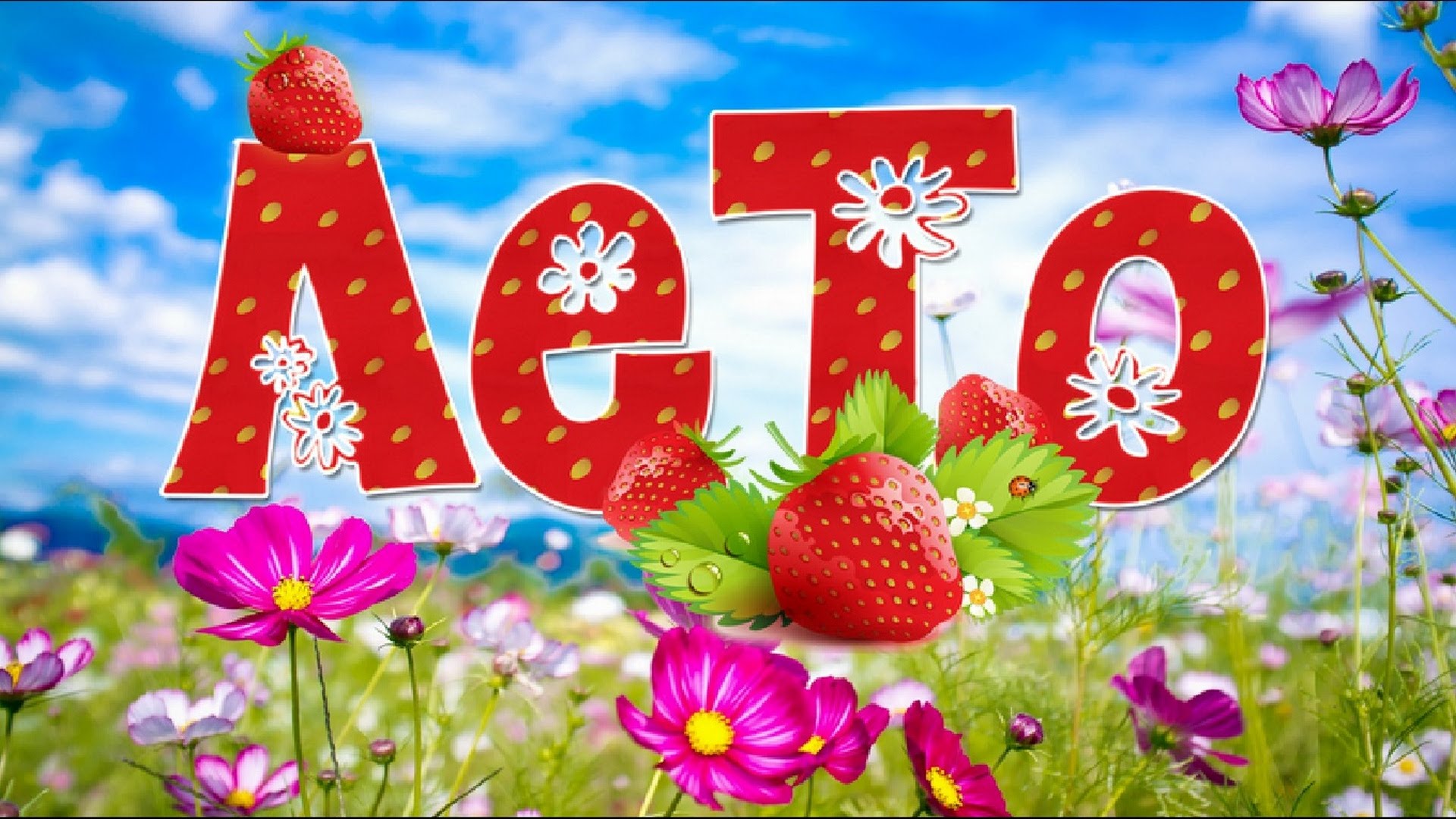 